РЕГИОНАЛЬНАЯ СЛУЖБА ПО ТАРИФАМ И ЦЕНООБРАЗОВАНИЮ ЗАБАЙКАЛЬСКОГО КРАЯПРИКАЗ27 декабря 2019 года                                                                            № 663-НПАг. ЧитаО внесении изменений в приложение к приказу Региональной службы по тарифам и ценообразованию Забайкальского края от 05 ноября 
2015 года № 209В соответствии с Положением о Региональной службе по тарифам и ценообразованию Забайкальского края, утвержденным постановлением Правительства Забайкальского края от 16 мая 2017 года № 196, в целях приведения нормативной правовой базы в соответствие с действующим законодательством, на основании решения Правления Региональной службы по тарифам и ценообразованию Забайкальского п р и к а з ы в а ю:Внести в таблицу приложения к приказу Региональной службы по тарифам и ценообразованию Забайкальского края от 05 ноября 2015 года 
№ 209 «Об утверждении нормативов потребления коммунальных услуг в жилых помещениях и нежилых помещениях, встроенных в многоквартирный дом на территории Забайкальского края» (с учетом изменений, внесенных приказами Региональной службы по тарифам и ценообразованию Забайкальского края от 30 июня 2016 года № 85-НПА,
от 30 сентября 2016 года № 125-НПА, от 18 октября 2016 года № 133-НПА,
от 30 декабря 2016 года № 618-НПА, от 27 января 2017 года № 9-НПА,
от 12 октября 2017 года № 230-НПА, от 30 ноября 2017 года № 496-НПА,
от 07 декабря 2017 года № 533-НПА) следующие изменения:строки 10, 10.1, 10.2 исключить;строку 23.6 исключить.Настоящий приказ вступает в силу на следующий день после дня его официального опубликования.Опубликовать настоящий приказ на сайте в информационно-телекоммуникационной сети «Интернет» «Официальный интернет-портал правовой информации исполнительных органов государственной власти Забайкальского края» (http://право.забайкальскийкрай.рф).И.о. руководителя Службы						        Е.А.Морозова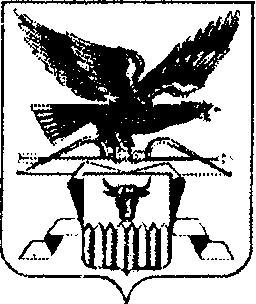 